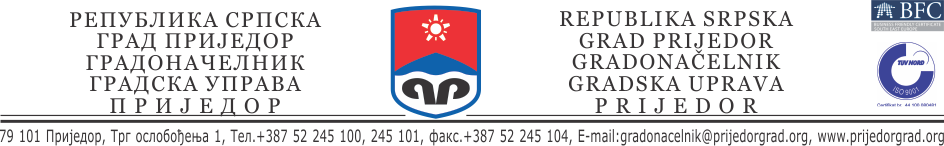 На основу члана 82. став 3.  Закона о локалној самоуправи (Службени гласник Републике Српске, број 97/16) члана 89. Статута Града Приједор (Службени гласник Града Приједор, број 12/17), Градоначелник Града Приједор  д о н о с и                                                                                П Р А В И Л Н И Ко организовању „Књижевних сусрета на Козари“Члан 1.          (1)Овим Правилником се уређују циљеви, програмски садржаји, органи, обавезе сaорганизатора, начини финансирања, као и пратећи  документи који регулишу све аспекте организације „Књижевних сусрета на Козари“.Члан 2.          (1)„Књижевни сусрети на Козари“ (у даљњем тексту Сусрети) су трајно културно добро и традиционална културна манифестација од републичког значја која има за циљ унапређење књижевног стваралаштва и књижевних стваралаца, подстицање и подржавање младих аутора у  области књижевности и умјетности уопште, афирмисање књижевних стваралаца, његовање  и чување слободарског духа и традиције народа Козаре и Поткозарја.Члан 3.           (1)Програмске активности Сусрета одвијају се током цијеле године, а огледају се у издавачкој дјелатности, организовању ауторских и колективних промоција књига, организацији креативних радионица и пригодних изложби, обиљежавању годишњица истакнутих књижевника, као и других програма везаних за књижевност.          (2)Начин организовања издавачке дјелатности Књижевних сусрета на Козари регулише се посебним правилником.           (3)Завршна манифестација Сусрета одржава се сваке године у трећој декади мјесеца септембра са програмима на Мраковици, у Приједору и мјестима саорганизатора Сусрета.Члан 4.           (1)Извршни организатор  Сусрета  је Град Приједор, а покровитељ Министарство просвјете  и културе у Влади Републике Српске.           (2)Саорганизатори су Град Бања Лука и општине Лакташи, Србац, Градишка, Козарска Дубица, Костајница и Нови Град, те Народна библиотека „Ћирило и Методије“ Приједор. Члан 5.          (1)Органи Сусрета су Организациони одбор и предсједник Организационог одбора.          (2)Основни акти Сусрета су Правилник о организовању Сусрета, Правилник о наградама Сусрета и Правилник о издавачкој дјелатности Књижевних сусрета на Козари.Члан 6.           (1)Основни орган Сусрета је Организациони одбор који броји од 13 до 15 чланова, а чине га представници организатора и саорганизатора Сусрета.            (2)Организациони одбор, према својим овлаштењима, именује градоначелник Града Приједора.           (3)Организациони одбор може пуноправно одлучивати и доносити одлуке ако сједници присуствује више од половине чланова, а одлуке доноси већином гласова присутних чланова.           (4)Мандат чланова Организационог одбора траје четири године и може бити поновљен.           (5)Чланство у Организационом одбору може престати и прије истека мандата усљед неактивности члана, непровођења закључака и одлука Организационог  одбора, кршења правила или  на лични захтјев члана.            (6)Одлуку о престанку чланства у Организационом одбору доноси предсједник Организационог одбора.Члан 7.          (1)Организациони одбор обавља сљедеће послове :- Усваја годишњи програм активности, мјесто, вријеме и програм одржавања завршне манифестације и трошковник Сусрета;-  Усваја састав Жирија за додјелу награда и утврђује листу књижевника и других умјетника који учествују на Сусретима;-  Верификује одлуку Жирија о додјели награда Сусрета;- Предлаже Предсједнику Одбора  доношење  измјена Правилникa о организовању Сусрета, Правилникa о наградама Сусрета и Правилника о издавачкој дјелатности Књижевних сусрета на Козари;- На приједлог Уређивачког одбора, усваја годишње планове и извјештаје издавачке дјелатности Књижевних сусрета на Козари;- Усваја Извјештај о организовању  и Финансијски извјештај Сусрета.Члан 8.          (1)Предсједник Организационог одбора  по својој функцији је градоначелник Града Приједора.           (2)Предсједник Организационог одбора обавља сљедеће послове:- Предсједава сједницама Организационог одбора;- Именује и разрјешава  чланове Организационог одбора;- На приједлог Организационог одбора  доноси све правилнике Књижевних сусрета на   Козари.- Овјерава све одлуке и остала документа која усваја Организациони одбор;- Прати динамику организације програмских активности  и остваривање финансијског плана.Члан 9.          (1)У оквиру Књижевних сусрета додјељују двије награде : Награда „Скендер Куленовић“ за најбољу књигу  и Награду „Књижевни вијенац Козаре“ за  животно дјело. Начин додјеле ових награда регулише се посебним правилником.Члан 10.          (1)Стручне, техничке и административне послове у раду органа Сусрета, као и остале организационе послове, уз укључивање чланова Одбора, обавља  Одјељење  за друштвене дјелатности Градске управе Града Приједор.Члан 11.          (1)Обавезе саорганизатора Сусрета су :- Градови и општине саорганизатори Сусрета обавезни су да обезбиједе редовно присуство и ангажованост својих представника у Организационом одбору, на вријеме уплате уговорену партиципацију у сношењу трошкова организације Сусрета и укључе се у организацију дијела програма Сусрета  који се огледа у присуству предствника градова и општина  програмима Сусрета, присуству ученика на централној манифестацији на Мраковици, обезбјеђењу учесника пјесника завичајног круга и организовању поетског часа у својој средини.- Народна библиотека „Ћирило и Методије“ Приједор у обавези је да се пријави на конкурсе за додатна средства, уступа простор и организује промоције књига, књижевне вечери и изложбе из програма  Сусрета и проводи конкурс за најбоље средњошколске пјесничке радове.Члан 12.          (1)Финансирање Сусрета сносе извршни организатор Град Приједор, покровитељ Министарство просвјете и културе у Влади Републике српске, Град Бања Лука и општине Лакташи, Србац, Градишка, Козарска Дубица Костајница и Нови Град.           (2)Сусрети могу остварити приходе и из других извора : конкурси за пројекте из области културе и спонзори.Члан 13.           (1)Овај Правилник ступа на снагу осмог дана од дана објављивања у „Службеном гласнику Града Приједора“.                   (2)Ступањем на снагу овог Правилника престаје да важи Правилник о организовању  „Књижевних  сусрета на Козари“   од 22. фебруара 2016. године,  број:  02-6-3/16. Датум: 27.03.2018. године                                                                                                                                                                                                                                           ГрадоначелникБрој :  02-6-1/18                                                                                                                                        Миленко Ђаковић      